Ручной труд из бросового материала  «Лисичка из бумажного  стаканчика».Лучшим бросовым материалом для поделок являются изделия из бумаги. К бумажным стаканчикам хорошо все приклеивается. Лиса из бумажного стаканчика делается просто и быстро. В итоге получается забавный персонаж. 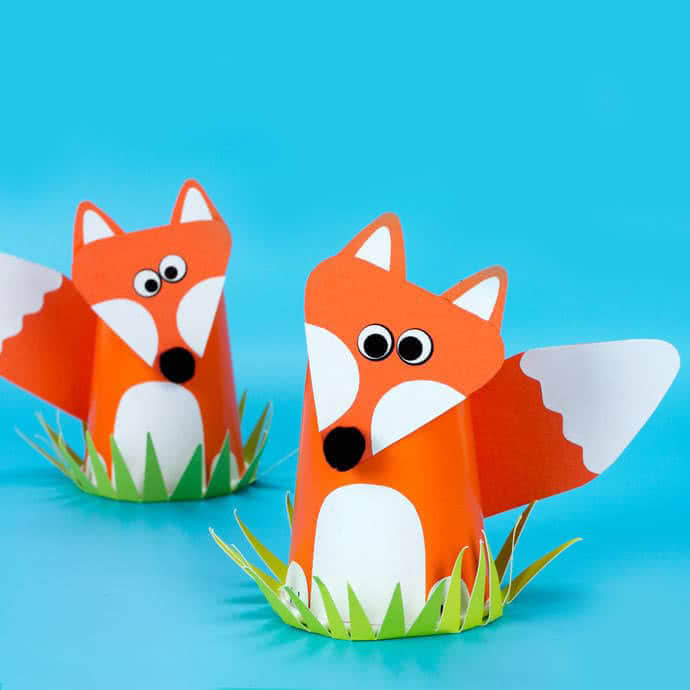 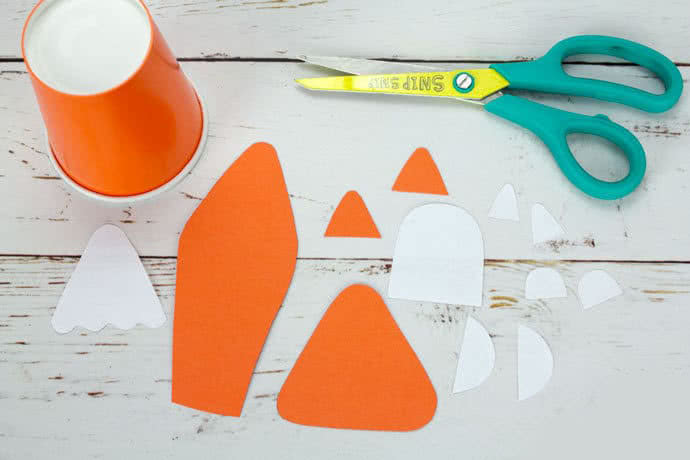 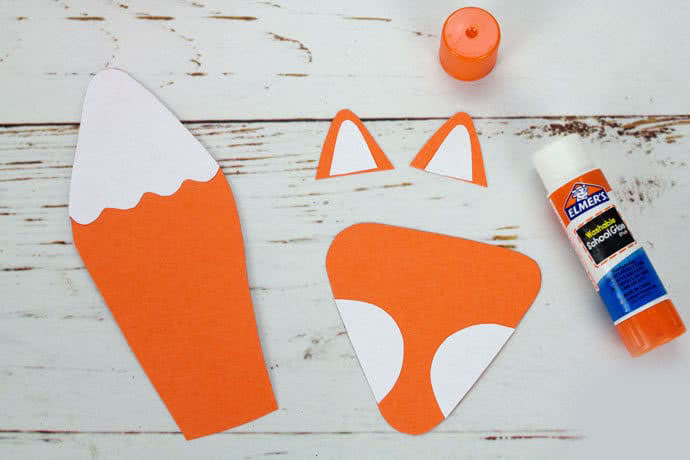 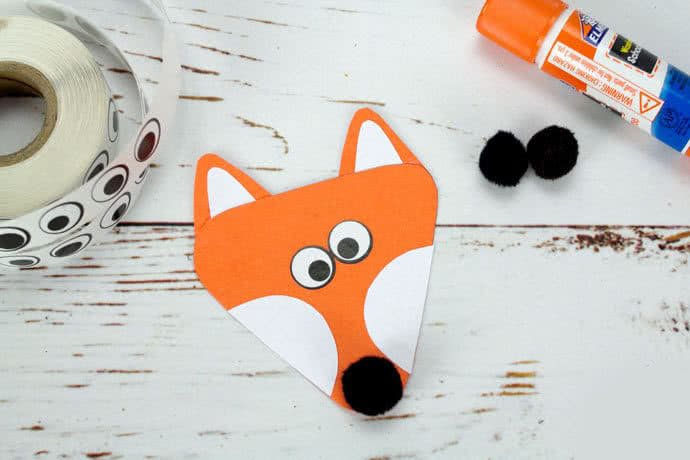 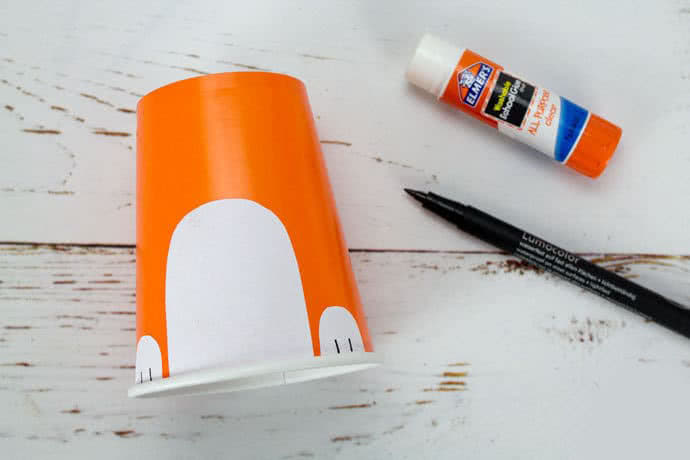 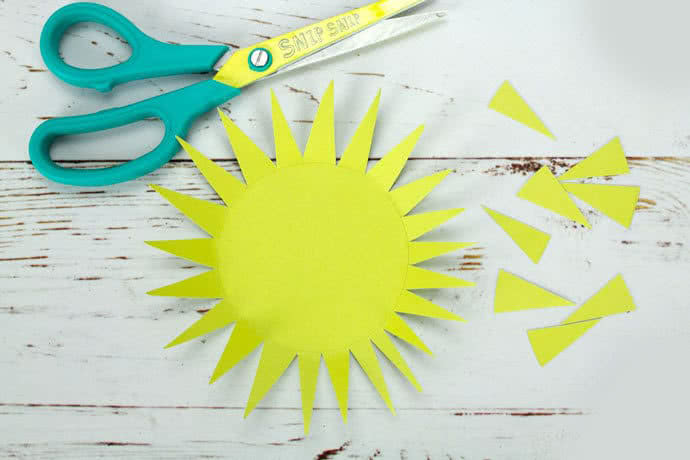 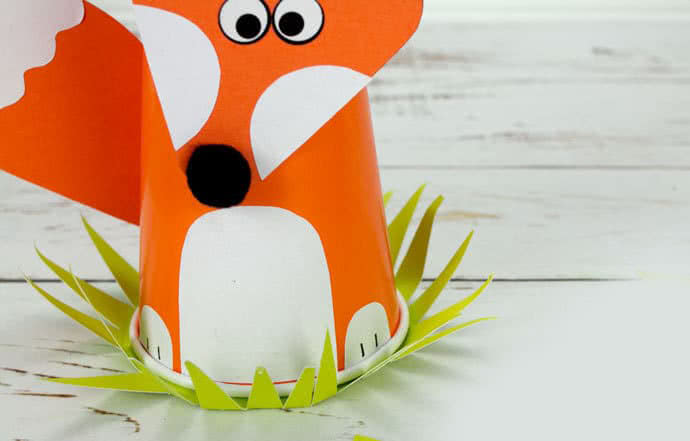 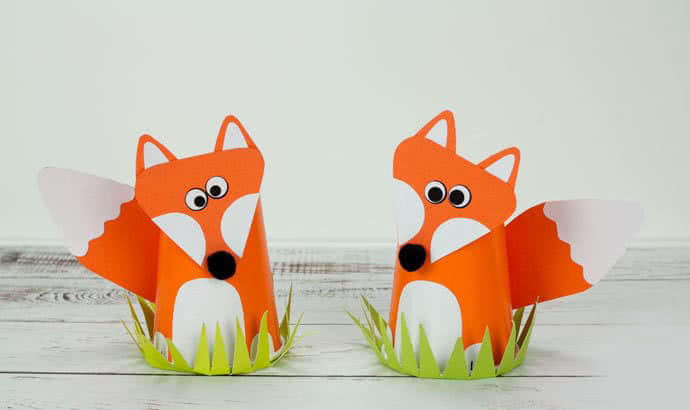 Идея для творческого и интересного досуга.Поделки из втулки от туалетной бумаги, или из любого рулончика, как и все другие поделки из этого материала, выглядят интересно и ярко, а делать их легко и быстро.Из рулончиков от туалетной бумаги можно сделать массу самых разных штук, не стоит игнорировать их. Берите на вооружение!Белочки..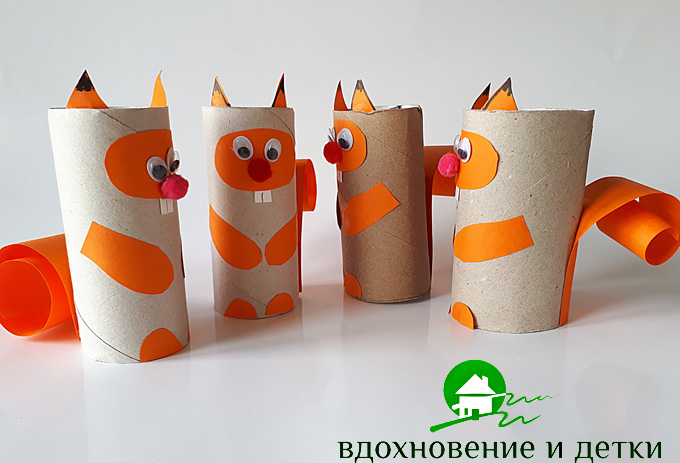 Ёжик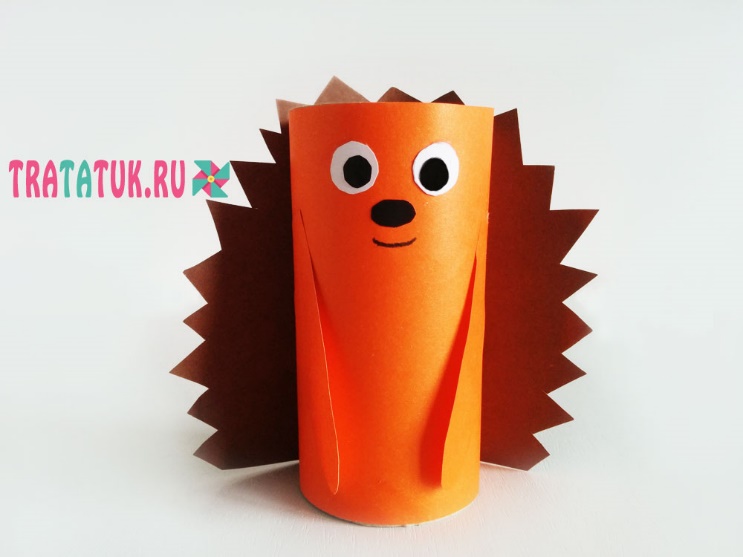 Медведь.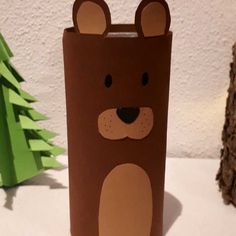 Бабочка.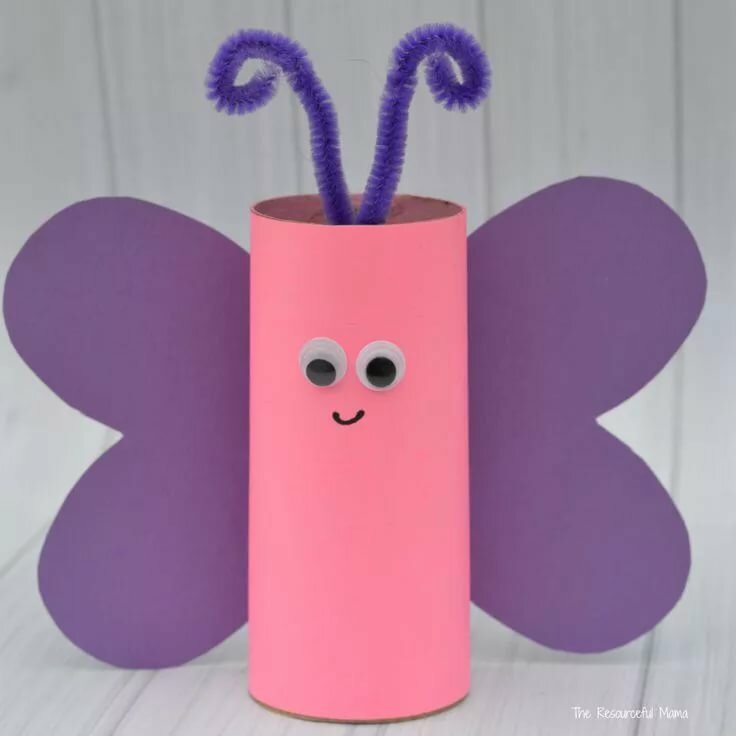 .

